Российская  ФедерацияНовгородская область Чудовский районСОВЕТ  ДЕПУТАТОВ  ГРУЗИНСКОГОСЕЛЬСКОГО  ПОСЕЛЕНИЯР Е Ш Е Н И Еот 22.06.2020 № 225п.КраснофарфорныйО назначении  выборов депутатов Совета депутатов Грузинскогосельского поселения Чудовскогорайона четвертого созыва	В соответствии с частями 1 и 5 статьи 7 областного закона от 30.07.2007 № 147-ОЗ «О выборах депутатов представительного органа муниципального образования в Новгородской области»,  статьей  9 и 18 Устава Грузинского сельского поселения,	 Совет депутатов Грузинского сельского поселенияРЕШИЛ:Назначить выборы депутатов Совета депутатов Грузинского сельского поселения  Чудовского района  четвертого созыва на 13 сентября 2020 года.Опубликовать решение в районной газете «Родина»,  в бюллетене «Официальный вестник Грузинского сельского поселения» и разместить на официальном сайте Администрации Грузинского сельского поселения в информационно-телекоммуникационной сети Интернет.Глава поселения    С.Б. Цветкова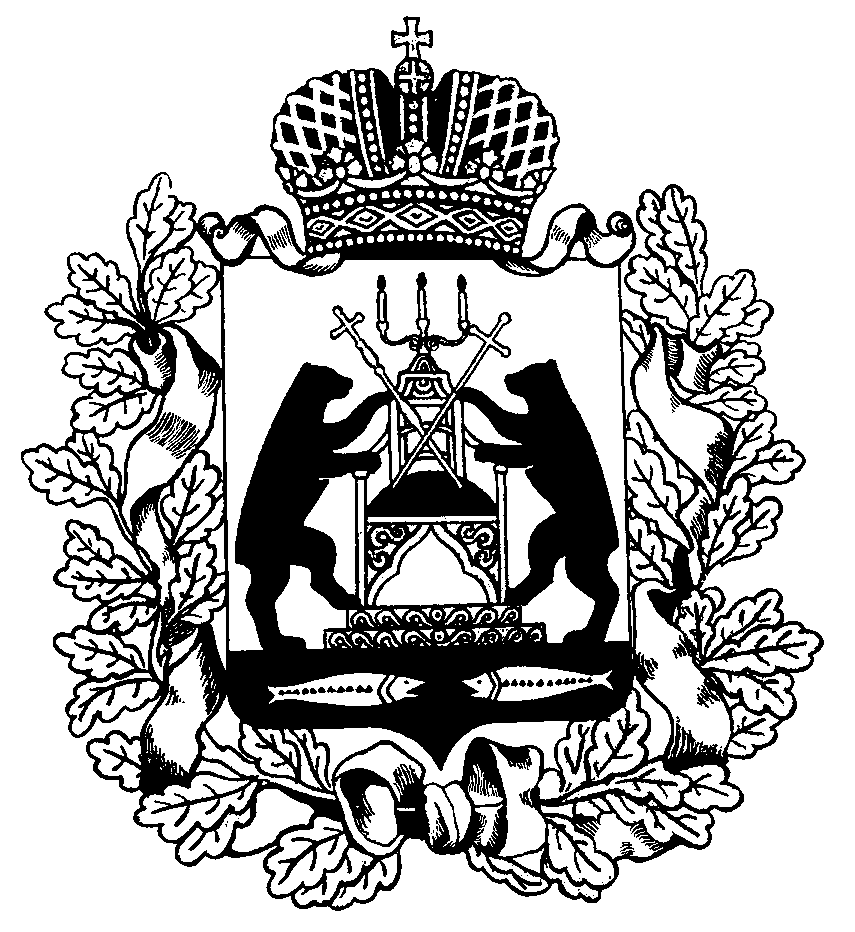 